1.pielikums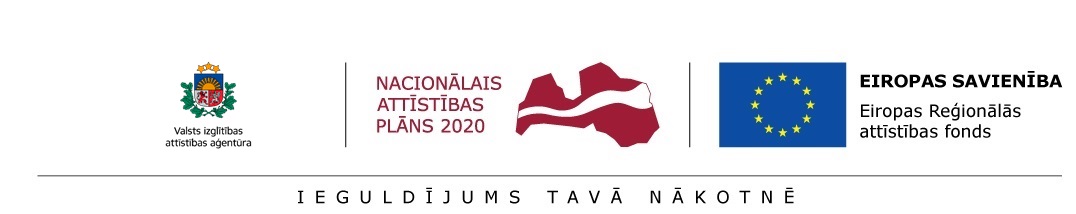  Veidlapa ziņojumam par pēcdoktorantūras pētniecības pieteikumu īstenošanas progresu vidusposma rezultātu zinātniskās kvalitātes izvērtēšanai (aizpildāma angļu valodā)Ministru kabineta 2016. gada 19. janvāra noteikumos Nr. 50 "Darbības programmas "Izaugsme un nodarbinātība" 1.1.1. specifiskā atbalsta mērķa "Palielināt Latvijas zinātnisko institūciju pētniecisko un inovatīvo kapacitāti un spēju piesaistīt ārējo finansējumu, ieguldot cilvēkresursos un infrastruktūrā" 1.1.1.2. pasākuma "Pēcdoktorantūras pētniecības atbalsts" īstenošanas noteikumi" (turpmāk - MK noteikumi) 19. punkts paredz pētniecības pieteikuma īstenošanas uzraudzībai nodrošināt pētniecības pieteikumu vidusposma rezultātu zinātniskās kvalitātes vērtēšanu. Lai pētniecības pieteikumu vidusposma rezultātu zinātniskās kvalitātes izvērtējumu veiktu, pētniecības pieteikumu īstenotāji tiek aicināti iesniegt ziņojumu par pēcdoktorantūras pētniecības pieteikuma īstenošanas progresu vidusposma rezultātu zinātniskās kvalitātes izvērtēšanai (turpmāk – ziņojums).Pētniecības pieteikuma vidusposma rezultātu zinātniskās kvalitātes vērtēšanas mērķis ir novērtēt apstiprināto pētniecības pieteikumu īstenošanas progresu un zinātnisko kvalitāti, lai nodrošinātu kvalitatīvu pētniecības pieteikumu īstenošanu un to ietvaros plānoto rezultātu sasniegšanu.Ziņojumā tiek ietverta informācija par pētniecības pieteikuma īstenošanas progresu vidusposmā, t.sk. par mērķa un plānoto zinātnisko rezultātu un rādītāju sasniegšanu, kā arī pētniecības pieteikumā īstenotās pētniecības progresu rezultātu zinātniskās kvalitātes izvērtēšanai vidusposmā (nevis uz ziņojuma iesniegšanas termiņa noslēguma dienu).Ja pētniecības pieteikums kādā no aktivitātēm nav īstenots atbilstoši plānotajam laika grafikam, tai skaitā valstī ieviestās ārkārtas situācijas un Covid-19 ietekmes dēļ, ziņojumā tiek sniegts detalizēts skaidrojums un priekšlikumi grozījumiem pētniecības pieteikumā ar konkrētu darba plānu, t.sk. minot laika grafiku un pieejamos resursus (finanšu resursus, pētniecības infrastruktūru), plānotā pētniecības pieteikuma mērķa, pētniecības pieteikuma zinātnisko rezultātu un sasniedzamo uzraudzības rādītāju sasniegšanai atlikušajā pētniecības pieteikuma īstenošanas posmā.Ziņojumā iekļautā informācija par pētniecības pieteikuma īstenošanas progresu vidusposmā tiek pamatota ar zinātniskiem pētniecības pieteikuma rezultātiem, piemēram, zinātniskajiem rakstiem, kas tiek pievienoti pielikumā kā ziņojuma zinātniskie rezultāti, ja zinātniskais raksts vai publikācija ir iesniegta, vai norāda saiti, ja zinātniskais raksts vai publikācija ir pieejama kādā no datubāzēm. Ziņojumā tiek norādīta arī informācija, kādās starptautiskās datu bāzēs pēcdoktoranta pētniecības pieteikuma ietvaros izstrādātais zinātniskais raksts vai publikācija ir iekļauta, vai kādās starptautiskajās datubāzēs to plānots iesniegt publicēšanai.Ziņojums tiek sagatavots angļu valodā.Ziņojuma sadaļās iekļautajai informācijai jābūt savstarpēji salāgotai ar visām šī ziņojuma sadaļām.Ziņojumam pievieno šādus pielikumus:1) iesniegto zinātnisko rakstu un  publikāciju izdrukas (ja attiecināms) un iesniegšanu pamatojošo dokumentu (piemēram, elektroniska vēstule) kopijas;2) izstrādātos tehnoloģiskos reglamentus/aprakstus (ja attiecināms);3) informāciju par iesniegtiem patenta pieteikumiem (ja attiecināms);4) pētniecības pieteikuma īstenotāja finanšu vadības un grāmatvedības politikas apraksts (iesniedz kopā ar pirmo ar saimniecisku darbību nesaistīta pētniecības pieteikuma īstenotāja ziņojumu, ja apraksts par iepriekšējo kalendāro gadu aģentūrā nav iesniegts); 5) institūcijas apgrozījuma pārskats par iepriekšējo kalendāro gadu (iesniedz kopā ar pirmo ar saimniecisku darbību nesaistīta pētniecības pieteikuma īstenotāja ziņojumu, ja apraksts par iepriekšējo kalendāro gadu aģentūrā nav iesniegts).Vēlamais zīmju skaits ziņojuma sadaļās netiek definēts, tomēr tā kopējais apjoms nedrīkst pārsniegt 15 lappuses (fonta lielums – 12).Ziņojumam pievieno šādus pielikumus:1) iesniegto zinātnisko rakstu un  publikāciju izdrukas (ja attiecināms) un iesniegšanu pamatojošo dokumentu (piemēram, elektroniska vēstule) kopijas;2) izstrādātos tehnoloģiskos reglamentus/aprakstus (ja attiecināms);3) informāciju par iesniegtiem patenta pieteikumiem (ja attiecināms);4) pētniecības pieteikuma īstenotāja finanšu vadības un grāmatvedības politikas apraksts (iesniedz kopā ar pirmo ar saimniecisku darbību nesaistīta pētniecības pieteikuma īstenotāja ziņojumu, ja apraksts par iepriekšējo kalendāro gadu aģentūrā nav iesniegts); 5) institūcijas apgrozījuma pārskats par iepriekšējo kalendāro gadu (iesniedz kopā ar pirmo ar saimniecisku darbību nesaistīta pētniecības pieteikuma īstenotāja ziņojumu, ja apraksts par iepriekšējo kalendāro gadu aģentūrā nav iesniegts).Pētniecības pieteikuma nosaukums:Norāda pētniecības pieteikuma nosaukumu atbilstoši noslēgtajam līgumam par pētniecības pieteikuma īstenošanuNorāda pētniecības pieteikuma nosaukumu atbilstoši noslēgtajam līgumam par pētniecības pieteikuma īstenošanuSpecifiskā atbalsta mērķa/ pasākuma atlases kārtas numurs un nosaukums:1.1.1. Specifikā atbalsta mērķa “Palielināt Latvijas zinātnisko institūciju pētniecisko un inovatīvo kapacitāti un spēju piesaistīt ārējo finansējumu, ieguldot cilvēkresursos un infrastruktūrā” 1.1.1.2. pasākums “Pēcdoktorantūras pētniecības atbalsts” 1.1.1. Specifikā atbalsta mērķa “Palielināt Latvijas zinātnisko institūciju pētniecisko un inovatīvo kapacitāti un spēju piesaistīt ārējo finansējumu, ieguldot cilvēkresursos un infrastruktūrā” 1.1.1.2. pasākums “Pēcdoktorantūras pētniecības atbalsts” Pētniecības pieteikuma īstenotājs:Norāda pilnu pētniecības pieteikuma īstenotāja juridisko nosaukumu bez saīsinājumaNorāda pilnu pētniecības pieteikuma īstenotāja juridisko nosaukumu bez saīsinājumaReģistrācijas numurs/Nodokļu maksātāja reģistrācijas numurs:Norāda pētniecības pieteikuma īstenotāja reģistrācijas numuru/nodokļu maksātāja reģistrācijas numuru.Norāda pētniecības pieteikuma īstenotāja reģistrācijas numuru/nodokļu maksātāja reģistrācijas numuru.Pētniecības pieteikuma īstenotāja veids:Norāda pētniecības pieteikuma īstenotāja veidu atbilstoši noslēgtajam līgumam par pētniecības pieteikuma īstenošanu.Norāda pētniecības pieteikuma īstenotāja veidu atbilstoši noslēgtajam līgumam par pētniecības pieteikuma īstenošanu.Pētniecības pieteikuma veidsNorāda – ar saimniecisku darbību nesaistīts vai ar saimniecisku darbību saistīts pētniecības pieteikums atbilstoši noslēgtajam līgumam par pētniecības pieteikuma īstenošanu. Norāda – ar saimniecisku darbību nesaistīts vai ar saimniecisku darbību saistīts pētniecības pieteikums atbilstoši noslēgtajam līgumam par pētniecības pieteikuma īstenošanu. Pētniecības kategorijaNorāda – fundamentālais vai rūpnieciskais pētījums atbilstoši noslēgtajam līgumam par pētniecības pieteikuma īstenošanuNorāda – fundamentālais vai rūpnieciskais pētījums atbilstoši noslēgtajam līgumam par pētniecības pieteikuma īstenošanuZinātnes nozare, apakšnozareNorāda atbilstošo zinātņu nozari un apakšnozari (-es) saskaņā ar Ministru kabineta 23.01.2018. noteikumiem Nr.49 “Noteikumi par Latvijas zinātnes nozarēm un apakšnozarēm” (pieejami: https://likumi.lv/doc.php?id=296661 )Norāda atbilstošo zinātņu nozari un apakšnozari (-es) saskaņā ar Ministru kabineta 23.01.2018. noteikumiem Nr.49 “Noteikumi par Latvijas zinātnes nozarēm un apakšnozarēm” (pieejami: https://likumi.lv/doc.php?id=296661 )Viedās specializācijas stratēģijas prioritāte vai jomaNorāda atbilstošo stratēģijas prioritāti vai jomu (-as) saskaņā ar Latvijas viedās specializācijas stratēģijā (turpmāk – RIS3) nosauktajām prioritātēm, jomām. Ja pētniecības pieteikums atbilst vairākām specializācijas jomām, atzīmē galveno jomu.Norāda atbilstošo stratēģijas prioritāti vai jomu (-as) saskaņā ar Latvijas viedās specializācijas stratēģijā (turpmāk – RIS3) nosauktajām prioritātēm, jomām. Ja pētniecības pieteikums atbilst vairākām specializācijas jomām, atzīmē galveno jomu.Pētniecības pieteikuma īstenotāja klasifikācija atbilstoši Vispārējās ekonomiskās darbības klasifikācijai NACE:NACE kodsEkonomiskās darbības nosaukumsPētniecības pieteikuma īstenotāja klasifikācija atbilstoši Vispārējās ekonomiskās darbības klasifikācijai NACE:KodsNorāda savai pamatdarbībai atbilstošo ekonomiskas darbības nosaukumu atbilstoši NACE 2. redakcijai, norādot 4 ciparu NACE. Ja uz pētniecības pieteikuma īstenotāju attiecas vairākas darbības, veidlapā norāda galveno pamatdarbību (arī, ja tā ir atšķirīga no pētniecības pieteikuma tēmas). Šī informācija tiek izmantota statistikas vajadzībām. Pētniecības pieteikuma klasifikācija atbilstoši Vispārējās ekonomiskās darbības klasifikācijai NACE:KodsNorāda ekonomiskās darbības nosaukumu atbilstoši norādītajam NACE 2. redakcijas kodam, kas atbilst tautsaimniecības nozarei, kura gūs labumu no pētniecības pieteikuma īstenošanas rezultātiem.Pētniecības pieteikuma identifikācijas Nr.:Norāda Valsts izglītības attīstības aģentūras (turpmāk – aģentūra) piešķirto numuru attiecīgajam pētniecības pieteikumamNorāda Valsts izglītības attīstības aģentūras (turpmāk – aģentūra) piešķirto numuru attiecīgajam pētniecības pieteikumam1. SADAĻA – PĒTNIECĪBAS PIETEIKUMA ĪSTENOŠANAS APRAKSTSPētniecības pieteikuma kopsavilkums: pētniecības pieteikuma mērķis, galvenās darbības/aktivitātes, ilgums, kopējās izmaksas un plānotie rezultāti. Pētniecības pieteikuma mērķa sasniegšanas progress, galveno darbību īstenošanas progress un sasniegtie rezultāti.Šajā punktā ziņojuma iesniedzējs sniedz visaptverošu, strukturētu pētniecības pieteikuma īstenošanas progresa vidusposma rezultātu zinātniskās kvalitātes izvērtēšanai kopsavilkumu, kas rada priekšstatu par pētniecības pieteikuma ietvaros paveikto. Kopsavilkumā norāda:informāciju par pētniecības pieteikuma mērķa sasniegšanas progresu vidusposmā atbilstoši pētniecības pieteikumā norādītai informācijai par plānoto mērķi;informāciju par paveikto pētniecības darbību (aktivitāšu) īstenošanā līdz vidusposma rezultātu zinātniskās kvalitātes novērtēšanas brīdim atbilstoši pētniecības pieteikumā plānotajām darbībām (aktivitātēm);informāciju par pētniecības pieteikuma īstenošanai izlietoto finansējumu vidusposmā, kā daļu no kopējā pētniecības pieteikumā plānotā finansējuma;informāciju par pētniecības darbību (aktivitāšu) ietekmi uz pētniecības pieteikumā definēto mērķa grupu.Papildus pētniecības pieteikuma īstenotājs sniedz informāciju par sadarbības partera iesaisti (ja attiecināms) un norāda vēl paveicamo līdz pētniecības pieteikuma īstenošanas beigām. Īsā veidā atspoguļojama arī informācija par būtiskiem pētniecības pieteikuma grozījumiem, ja tādi veikti, tai skaitā valstī ieviestās ārkārtas situācijas un Covid-19 ietekmes dēļ, kā arī pētniecības pieteikuma īstenošanas riskiem un to novēršanas pasākumiem, ja tādi pētniecības pieteikuma īstenošanas laikā iestājušies.Ja pētniecības pieteikuma īstenotājs ierosina veikt saturiskus grozījumus pētniecības pieteikumā, ziņojumā tiek sniegti priekšlikumi grozījumiem pētniecības pieteikumā, t.sk. izmaiņām laika grafikā, veicamajās darbībās (aktivitātēs) u.c., lai nodrošinātu plānotā pētniecības pieteikuma mērķa, pētniecības pieteikuma zinātnisko rezultātu un sasniedzamo uzraudzības rādītāju sasniegšanu atlikušajā pētniecības pieteikuma īstenošanas posmā.Šī ziņojuma sadaļa atspoguļo īsu kopsavilkumu informācijai, kas tiek norādīta ziņojuma turpinājumā.2. SADAĻA – ZINĀTNISKĀ KVALITĀTE2.1. Pētniecības pieteikuma mērķu skaidrība: vai pētniecības pieteikuma īstenošanas gaita ir vērsta uz pieteikumā plānoto mērķu un rezultātu sasniegšanu Atbilstoši pētniecības pieteikuma 4. pielikumam “Zinātniskais apraksts/Research proposal”, kas iesniegts aģentūrā pētniecības pieteikumu 1. atlases konkursa laikā, ziņojumā apraksta:vai pētniecības pieteikuma īstenošanas laikā veiktās darbības (aktivitātes) atbilst MK noteikumu 3. punktā noteiktajam 1.1.1.2. pasākuma “Pēcdoktorantūras pētniecības atbalsts” mērķim, un kā tās dos ieguldījumu 1.1.1.2. pasākuma “Pēcdoktorantūras pētniecības atbalsts” pasākuma mērķa sasniegšanā;vai pētniecības pieteikuma īstenošanas laikā veiktās darbības (aktivitātes) atbilst RIS3 izaugsmes prioritātēm vai viedās specializācijas jomai;vai pētniecības pieteikuma īstenošanas laikā veiktās darbības (aktivitātes) atbilst pētniecības pieteikuma 4. pielikumā “Zinātniskais apraksts/Research proposal” definētajam zinātniskajam mērķim un kā sekmē šī mērķa un plānoto rezultātu sasniegšanu;raksturo pētniecības pieteikuma īstenošanas progresu vidusposmā un veiktās izmaiņas (ja attiecināms), pamato šo izmaiņu atbilstību definētajiem mērķiem;uzskaita sasniegtos rezultātus, aizpildot šī ziņojuma 1.tabulu „Iznākuma rādītāji”:1.tabulaJa pētniecības pieteikuma īstenošanas ietvaros ir publicēti zinātniskie raksti vai publikācijas un tās ir  pieejamas kādā no datubāzēm, norāda saiti uz šo datubāzi.2.2. Pētniecības pieteikuma metodoloģijas atbilstība pieteikuma mērķa un rezultātu sasniegšanai: vai pētniecības pieteikumā lietotā metodoloģija ir atbilstoša pieteikuma mērķa un gala rezultātu sasniegšanaiAtbilstoši pētniecības pieteikuma 4. pielikumam “Zinātniskais apraksts/Research proposal”, kas iesniegts aģentūrā pētniecības pieteikumu 1. atlases konkursa laikā, ziņojumā:raksturo, kā pētniecības pieteikumā definētā zinātniskā pieeja (teorētiskā un praktiskā) nodrošina definēto mērķu un rezultātu sasniegšanu;veic pētniecības pieteikumā izvēlētās pētniecības metodoloģijas atbilstības analīzi un pētniecības pieteikuma 4. pielikuma “Zinātniskais apraksts/Research proposal” 3.1. sadaļā norādītā ieviešanas darba plāna analīzi pieteikuma mērķu un rezultātu sasniegšanai;raksturo izvēlētās pētniecības metodoloģijas alternatīvas izvēles lietderību pētniecības pieteikuma īstenošanas laikā (ja attiecināms).2.3. Pētniecības pieteikuma rezultātu skaidrība un zinātniskā kvalitāte: vai sasniegtie pētniecības rezultāti ir skaidri un nepārprotami, to zinātniskā kvalitāte ir atbilstoša, ņemot vērā sasniegto rezultātu zinātnisko vērtību, novitātes līmeni Atbilstoši pētniecības pieteikuma 4. pielikumam “Zinātniskais apraksts/Research proposal”, kas iesniegts aģentūrā pētniecības pieteikumu 1. atlases laikā, ziņojumā:-      apraksta pētniecības pieteikuma īstenošanas laikā sasniegto rezultātu zinātnisko kvalitāti un vērtību, novitātes līmeni, ievērojot tirgū esošo produktu, procesu un pakalpojumu analogu un labākās prakses līmeni ziņojuma iesniegšanas dienā:pamato līdz šim pētniecības pieteikumā veiktās darbības un sasniegto rezultātu zinātnisko kvalitāti un novitāti;kā zinātniskajā rakstā iekļautā informācija atbilst pētniecības pieteikuma mērķim un saturam (skaidrojums nepieciešams gadījumos, ja pēcdoktorants ir viens no līdzautoriem un zinātniskais raksts ir vairāku pētniecības projektu koprezultāts);kā pētniecības pieteikuma ietvaros izstrādātais jaunais produkts vai tehnoloģija atbilst jauna produkta vai jaunas tehnoloģijas definīcijai (ja attiecināms). Informācija sniedzama, ņemot vērā, ka eksperts atbilstību jauna produkta vai tehnoloģijas definīcijai vērtēs, ņemot vērā: a) tirgū esošo produktu vai tehnoloģiju analogu un pētniecības pieteikuma ietvaros izstrādātā prototipa mērķa tirgus un parametru salīdzinājumu: funkcionālais raksturojums, izmantošanas veids, tehniskā specifikācija, sastāvdaļas, materiāli, programmatūra, pašizmaksa; b) pētniecības pieteikuma ietvaros izstrādātā jaunā produkta / tehnoloģijas prototipa komercializācijas potenciālu, ko raksturo tehnoloģijas gatavības līmenis (TRL) un inovācijas pakāpe;sniegt informāciju par pētniecības pieteikuma pētījuma rezultātā iegūstāmām tehnoloģiju tiesībām, noslēdzamajiem intelektuālā īpašuma licences līgumiem (piemēram, kurā valstī plānots iesniegt patent pieteikumu u.c.).3. SADAĻA – SOCIĀLEKONOMISKĀ IETEKME3.1. Sasniegto pētniecības pieteikumu rezultātu sociālā un ekonomiskā ietekme: vai pētniecības pieteikuma rezultāti ir sekmējuši pēcdoktoranta, pētniecības pieteikuma īstenotāja, sadarbības partnera, zinātnes vai tautsaimniecības nozares, RIS3 mērķu, sabiedrības attīstībuAtbilstoši pētniecības pieteikuma 4. pielikumam “Zinātniskais apraksts/Research proposal”, kas iesniegts aģentūrā pētniecības pieteikumu 1. atlases konkursa laikā, ziņojumā apraksta:kā sasniegtie pētniecības pieteikuma rezultāti ir veicinājuši RIS3 noteikto tautsaimniecības transformācijas virzienu, prioritāšu vai viedās specializācijas jomu attīstību, tai skaitā:kā sasniegto pētniecības rezultātu izplatīšanas un pārneses pasākumi (tai skaitā zināšanu un tehnoloģiju pārnese) ir sekmējuši pētniecības pieteikuma īstenotāja sadarbības partnera (ja attiecināms), tautsaimniecības attīstības un sabiedrības vajadzību nodrošināšanu;kā sasniegtie pētniecības rezultāti ir nodrošinājuši pēcdoktoranta tālāko izaugsmi un zinātniskās kapacitātes pieaugumu;kā pētniecības pieteikuma īstenošana ir veicinājusi ilgtermiņa starptautiskās sadarbības veidošanos (ja attiecināms);kā īstenotās komunikācijas darbības un sabiedrības iesaistīšana atbilst mērķauditorijas vajadzībām.3.2. Sasniegtais pētniecības pieteikuma rezultātu izplatīšanā un zināšanu vai tehnoloģiju pārneses pasākumosAtbilstoši pētniecības pieteikuma 4. pielikumam “Zinātniskais apraksts/Research proposal”, kas iesniegts aģentūrā pētniecības pieteikumu 1. atlases konkursa laikā, ziņojumā apraksta veiktos zināšanu un tehnoloģiju pārneses pasākumus:kādas darbības un pasākumi ir veikti, lai nodrošinātu pētniecības pieteikuma rezultātu popularizēšanu, pētījuma mērķa grupas iesaisti, sabiedrības informēšanu un zināšanu pārnesi sabiedrībai, tai skaitā kādos aģentūras organizētajos komunikācijas un informācijas izplatīšanas pasākumos pēcdoktorants ir piedalījies.4. SADAĻA – ĪSTENOŠANAS KVALITĀTE4. Pētniecības pieteikuma īstenošanas kvalitāte: izlietoto resursu efektivitāte, veikto aktivitāšu īstenošanas progress un vadības sistēmas kvalitāteAtbilstoši pētniecības pieteikuma 4. pielikumam “Zinātniskais apraksts/Research proposal”, kas iesniegts aģentūrā pētniecības pieteikumu 1. atlases konkursa laikā, ziņojumā apraksta:vai pētniecības pieteikuma īstenošanai izlietotie finanšu resursi atbilst pētījumā paveiktajam darba apjomam un sasniegtajiem rezultātiem saskaņā ar šī ziņojuma veidlapas 3. tabulu;kā pētniecības pieteikuma īstenošanā veiktās darbības (aktivitātes, work packages), uzdevumi (tasks), nodevumi (deliverables) un atskaites punkti (milestones) atbilst pētniecības  pieteikuma 4. pielikuma “Zinātniskais apraksts/Research proposal” 3.1. sadaļā un laika diagrammā plānotajam saskaņā ar šī ziņojuma 2. tabulu;sasniegto rezultātu izpildes pārbaudes metodes;kā resursu un rezultātu vadības sistēma atbilst pētniecības pieteikuma mērķim (-iem);kā pēcdoktoranta īstenotā mobilitāte un mācības atbilst izvirzītajiem mērķiem un pētījuma tēmai;apraksta pētniecības pieteikuma īstenošanas riskus un to novēršanas pasākumus, ja tādi pētniecības pieteikuma īstenošanas laikā iestājušies;sadarbības partneru funkciju un atbildības sadalījumu, ieguldījumu pētniecības pieteikuma mērķu un rezultātu sasniegšanā (ja attiecināms)2. tabula. Pētniecības pieteikuma veikto aktivitāšu īstenošanas progress*: aktivitāšu progress, izpildītie uzdevumi, veiktie nodevumi, sasniegtie atskaites punkti, to sasniegšanas laiks un pārbaudes metodeTabula aizpildāma atbilstoši pētniecības pieteikuma 4. pielikuma “Zinātniskais apraksts/Research proposal”, kas iesniegts aģentūrā pētniecības pieteikumu 1. atlases konkursa laikā, 3.1. sadaļā norādītajam darba plānam un laika grafikam.Šajā tabulā norādītajai informācijai jābūt salāgotai arī ar pētniecības pieteikuma iesnieguma 1.6. tabulā norādīto informāciju, kā arī citām šī ziņojuma sadaļām.*Tabulu var papildināt ar ailēm atbilstoši Jūsu pētniecības pieteikuma 4. pielikumā “Zinātniskais apraksts/Research proposal” 3.1. sadaļā norādītā darba plāna specifikai.2. tabula. Pētniecības pieteikuma veikto aktivitāšu īstenošanas progress*: aktivitāšu progress, izpildītie uzdevumi, veiktie nodevumi, sasniegtie atskaites punkti, to sasniegšanas laiks un pārbaudes metodeTabula aizpildāma atbilstoši pētniecības pieteikuma 4. pielikuma “Zinātniskais apraksts/Research proposal”, kas iesniegts aģentūrā pētniecības pieteikumu 1. atlases konkursa laikā, 3.1. sadaļā norādītajam darba plānam un laika grafikam.Šajā tabulā norādītajai informācijai jābūt salāgotai arī ar pētniecības pieteikuma iesnieguma 1.6. tabulā norādīto informāciju, kā arī citām šī ziņojuma sadaļām.*Tabulu var papildināt ar ailēm atbilstoši Jūsu pētniecības pieteikuma 4. pielikumā “Zinātniskais apraksts/Research proposal” 3.1. sadaļā norādītā darba plāna specifikai.2. tabula. Pētniecības pieteikuma veikto aktivitāšu īstenošanas progress*: aktivitāšu progress, izpildītie uzdevumi, veiktie nodevumi, sasniegtie atskaites punkti, to sasniegšanas laiks un pārbaudes metodeTabula aizpildāma atbilstoši pētniecības pieteikuma 4. pielikuma “Zinātniskais apraksts/Research proposal”, kas iesniegts aģentūrā pētniecības pieteikumu 1. atlases konkursa laikā, 3.1. sadaļā norādītajam darba plānam un laika grafikam.Šajā tabulā norādītajai informācijai jābūt salāgotai arī ar pētniecības pieteikuma iesnieguma 1.6. tabulā norādīto informāciju, kā arī citām šī ziņojuma sadaļām.*Tabulu var papildināt ar ailēm atbilstoši Jūsu pētniecības pieteikuma 4. pielikumā “Zinātniskais apraksts/Research proposal” 3.1. sadaļā norādītā darba plāna specifikai.2. tabula. Pētniecības pieteikuma veikto aktivitāšu īstenošanas progress*: aktivitāšu progress, izpildītie uzdevumi, veiktie nodevumi, sasniegtie atskaites punkti, to sasniegšanas laiks un pārbaudes metodeTabula aizpildāma atbilstoši pētniecības pieteikuma 4. pielikuma “Zinātniskais apraksts/Research proposal”, kas iesniegts aģentūrā pētniecības pieteikumu 1. atlases konkursa laikā, 3.1. sadaļā norādītajam darba plānam un laika grafikam.Šajā tabulā norādītajai informācijai jābūt salāgotai arī ar pētniecības pieteikuma iesnieguma 1.6. tabulā norādīto informāciju, kā arī citām šī ziņojuma sadaļām.*Tabulu var papildināt ar ailēm atbilstoši Jūsu pētniecības pieteikuma 4. pielikumā “Zinātniskais apraksts/Research proposal” 3.1. sadaļā norādītā darba plāna specifikai.2. tabula. Pētniecības pieteikuma veikto aktivitāšu īstenošanas progress*: aktivitāšu progress, izpildītie uzdevumi, veiktie nodevumi, sasniegtie atskaites punkti, to sasniegšanas laiks un pārbaudes metodeTabula aizpildāma atbilstoši pētniecības pieteikuma 4. pielikuma “Zinātniskais apraksts/Research proposal”, kas iesniegts aģentūrā pētniecības pieteikumu 1. atlases konkursa laikā, 3.1. sadaļā norādītajam darba plānam un laika grafikam.Šajā tabulā norādītajai informācijai jābūt salāgotai arī ar pētniecības pieteikuma iesnieguma 1.6. tabulā norādīto informāciju, kā arī citām šī ziņojuma sadaļām.*Tabulu var papildināt ar ailēm atbilstoši Jūsu pētniecības pieteikuma 4. pielikumā “Zinātniskais apraksts/Research proposal” 3.1. sadaļā norādītā darba plāna specifikai.2. tabula. Pētniecības pieteikuma veikto aktivitāšu īstenošanas progress*: aktivitāšu progress, izpildītie uzdevumi, veiktie nodevumi, sasniegtie atskaites punkti, to sasniegšanas laiks un pārbaudes metodeTabula aizpildāma atbilstoši pētniecības pieteikuma 4. pielikuma “Zinātniskais apraksts/Research proposal”, kas iesniegts aģentūrā pētniecības pieteikumu 1. atlases konkursa laikā, 3.1. sadaļā norādītajam darba plānam un laika grafikam.Šajā tabulā norādītajai informācijai jābūt salāgotai arī ar pētniecības pieteikuma iesnieguma 1.6. tabulā norādīto informāciju, kā arī citām šī ziņojuma sadaļām.*Tabulu var papildināt ar ailēm atbilstoši Jūsu pētniecības pieteikuma 4. pielikumā “Zinātniskais apraksts/Research proposal” 3.1. sadaļā norādītā darba plāna specifikai.2. tabula. Pētniecības pieteikuma veikto aktivitāšu īstenošanas progress*: aktivitāšu progress, izpildītie uzdevumi, veiktie nodevumi, sasniegtie atskaites punkti, to sasniegšanas laiks un pārbaudes metodeTabula aizpildāma atbilstoši pētniecības pieteikuma 4. pielikuma “Zinātniskais apraksts/Research proposal”, kas iesniegts aģentūrā pētniecības pieteikumu 1. atlases konkursa laikā, 3.1. sadaļā norādītajam darba plānam un laika grafikam.Šajā tabulā norādītajai informācijai jābūt salāgotai arī ar pētniecības pieteikuma iesnieguma 1.6. tabulā norādīto informāciju, kā arī citām šī ziņojuma sadaļām.*Tabulu var papildināt ar ailēm atbilstoši Jūsu pētniecības pieteikuma 4. pielikumā “Zinātniskais apraksts/Research proposal” 3.1. sadaļā norādītā darba plāna specifikai.2. tabula. Pētniecības pieteikuma veikto aktivitāšu īstenošanas progress*: aktivitāšu progress, izpildītie uzdevumi, veiktie nodevumi, sasniegtie atskaites punkti, to sasniegšanas laiks un pārbaudes metodeTabula aizpildāma atbilstoši pētniecības pieteikuma 4. pielikuma “Zinātniskais apraksts/Research proposal”, kas iesniegts aģentūrā pētniecības pieteikumu 1. atlases konkursa laikā, 3.1. sadaļā norādītajam darba plānam un laika grafikam.Šajā tabulā norādītajai informācijai jābūt salāgotai arī ar pētniecības pieteikuma iesnieguma 1.6. tabulā norādīto informāciju, kā arī citām šī ziņojuma sadaļām.*Tabulu var papildināt ar ailēm atbilstoši Jūsu pētniecības pieteikuma 4. pielikumā “Zinātniskais apraksts/Research proposal” 3.1. sadaļā norādītā darba plāna specifikai.N.p.k.Pētniecības pieteikuma darbība (aktivitāte) atbilstoši pētniecības pieteikuma 1.5. sadaļā un 4. pielikuma “Zinātniskais apraksts/Research proposal” 3.1. sadaļā norādītajam darba plānam*Aktivitātes progresa aprakstsSasniegtais rezultātsRezultāts skaitliskā izteiksmēRezultāts skaitliskā izteiksmēIesaistītie partneri (ja attiecināms)Informācija par vēl paveicamo pētniecības pieteikuma īstenošanāN.p.k.Pētniecības pieteikuma darbība (aktivitāte) atbilstoši pētniecības pieteikuma 1.5. sadaļā un 4. pielikuma “Zinātniskais apraksts/Research proposal” 3.1. sadaļā norādītajam darba plānam*Aktivitātes progresa aprakstsSasniegtais rezultātsUz zinātniskās kvalitātes vidusposma brīdi sasniegtais rezultātsPētniecības pieteikuma vidusposmā plānotaisIesaistītie partneri (ja attiecināms)Informācija par vēl paveicamo pētniecības pieteikuma īstenošanā1.Norāda pētniecības pieteikuma 1.5. sadaļā un 4. pielikumā “Zinātniskais apraksts/Research proposal” iekļautās pētniecības (saturiskās) darbības (aktivitātes, work packages) īsu aprakstu.Tabulā netiek iekļautas, piemēram, atskaišu sagatavošanas u.c. darbības, kas nav saistītas ar pētniecību.Apraksta katras pētniecības pieteikuma 1.5. sadaļā un 4. pielikumā “Zinātniskais apraksts/Research proposal” darbības (aktivitātes, work packages) progresu, laika periodu tās izpildei, kā arī vēl veicamos darbus pētniecības pieteikuma īstenošanā. Ja pētniecības pieteikuma īstenošanas laikā veikti grozījumi, informāciju norāda saskaņā ar veiktajiem grozījumiem. Apraksta pētniecības pieteikuma starpdisciplinaritātes aspektu (ja attiecināms).Norāda pētniecības pieteikuma attiecīgās darbības (aktivitātes, work packages) īstenošanas vidusposmā sasniegto zinātnisko rezultātu.Norāda uz ziņojuma iesniegšanas brīdi sasniegto rezultātu skaitu / mērvienībuNorāda pētniecības pieteikuma vidusposmā (2018.g.) plānoto rezultātu skaitu / mērvienību Ja pētniecības pieteikuma īstenošanas laikā veikti grozījumi, informāciju norāda saskaņā ar veiktajiem grozījumiem.Minētajai informācijai tostarp jābūt salāgotai arī ar pētniecības pieteikuma iesnieguma 1.6. tabulā norādīto informāciju, kā arī citām šī ziņojuma sadaļām.Norāda informāciju par iesaistīto sadarbības partneri attiecīgās darbības (aktivitātes, work packages) īstenošanā.Norāda informāciju par vēl paveicamo pētniecības pieteikuma īstenošanā.1.11. uzdevums (Task: 1)1.2.2. uzdevums (Task: 2)2.…3.1. tabula3.1. tabula3.1. tabula3.1. tabula3.1. tabula3.1. tabula3.1. tabula3.1. tabulaAr saimniecisku darbību nesaistīta pētniecības pieteikuma budžeta kopsavilkumsAr saimniecisku darbību nesaistīta pētniecības pieteikuma budžeta kopsavilkumsAr saimniecisku darbību nesaistīta pētniecības pieteikuma budžeta kopsavilkumsAr saimniecisku darbību nesaistīta pētniecības pieteikuma budžeta kopsavilkumsAr saimniecisku darbību nesaistīta pētniecības pieteikuma budžeta kopsavilkumsAr saimniecisku darbību nesaistīta pētniecības pieteikuma budžeta kopsavilkumsAr saimniecisku darbību nesaistīta pētniecības pieteikuma budžeta kopsavilkumsAr saimniecisku darbību nesaistīta pētniecības pieteikuma budžeta kopsavilkumsKodsIzmaksu pozīcijas nosaukumsVienas vienības izmaksu pielietojums (ir vai nav*)Daudzums Daudzums MērvienībaPētniecības pieteikuma izmaksasPētniecības pieteikuma izmaksasKodsIzmaksu pozīcijas nosaukumsVienas vienības izmaksu pielietojums (ir vai nav*)Plānotais pētniecības pieteikumāVidusposmāMērvienībaPlānotais pētniecības pieteikumāVidusposmāKodsIzmaksu pozīcijas nosaukumsVienas vienības izmaksu pielietojums (ir vai nav*)Plānotais pētniecības pieteikumāVidusposmāMērvienībaPlānotais pētniecības pieteikumāVidusposmā1.Pētniecības pieteikuma īstenošanas personāla atlīdzības izmaksas (pēcdoktoranta alga bruto + darba devēja sociālās apdrošināšanas obligātās iemaksas)Nav"algas apmērs mēnesī"2.Pētniecības pieteikuma īstenošanas izmaksas (Pētniecības izmaksas)Ir800003.Pētniecības pieteikuma administrēšanas un infrastruktūras uzturēšanas izmaksasIr/Nav185,83/nepārsniedz 5 % no pētniecības pieteikuma kopējām attiecināmajām izmaksām004.Ieguldījums natūrā (nepārsniedz 5 % no pētniecības pieteikuma attiecināmajām izmaksām)(ja attiecināms)004.1.Pamatlīdzekļi (materiālie aktīvi)4.2.Piešķirtie materiāli (materiālie aktīvi)4.3.Pētniecības pieteikuma ietvaros ar pētniecību saistītās profesionālās darbībasKopā003.2. tabula3.2. tabula3.2. tabula3.2. tabula3.2. tabula3.2. tabula3.2. tabula3.2. tabula3.2. tabula Ar saimniecisku darbību saistīta pētniecības pieteikuma budžeta kopsavilkums Ar saimniecisku darbību saistīta pētniecības pieteikuma budžeta kopsavilkums Ar saimniecisku darbību saistīta pētniecības pieteikuma budžeta kopsavilkums Ar saimniecisku darbību saistīta pētniecības pieteikuma budžeta kopsavilkums Ar saimniecisku darbību saistīta pētniecības pieteikuma budžeta kopsavilkums Ar saimniecisku darbību saistīta pētniecības pieteikuma budžeta kopsavilkums Ar saimniecisku darbību saistīta pētniecības pieteikuma budžeta kopsavilkums Ar saimniecisku darbību saistīta pētniecības pieteikuma budžeta kopsavilkums Ar saimniecisku darbību saistīta pētniecības pieteikuma budžeta kopsavilkumsKodsIzmaksu pozīcijas nosaukumsDaudzumsMērvienībaPētniecības pieteikuma izmaksasPētniecības pieteikuma izmaksasPētniecības pieteikuma izmaksasPētniecības pieteikuma izmaksasPētniecības pieteikuma izmaksasKodsIzmaksu pozīcijas nosaukumsDaudzumsMērvienībaPlānotais pētniecības pieteikumāPlānotais pētniecības pieteikumāPlānotais pētniecības pieteikumāVidusposmsVidusposmsKodsIzmaksu pozīcijas nosaukumsDaudzumsMērvienībaAttiecinā-māsNeattieci-nāmāsKopāAttiecinā-māsNeattie-cināmāsKopā1.Pētniecības pieteikuma īstenošanas personāla atlīdzības izmaksas0000001.1.Pēcdoktoranta alga (bruto + darba devēja sociālās apdrošināšanas obligātās iemaksas)001.2.Pētnieku, tehnisko un palīgdarbinieku algas, ciktāl tie nodarbināti pētniecības pieteikuma īstenošanā (bruto + darba devēja sociālās apdrošināšanas obligātās iemaksas)002.Pētniecības pieteikuma īstenošanas izmaksas (Pētniecības izmaksas)0000002.1.Materiālu un izejvielu izmaksas, kas radušās tieši pētniecības pieteikuma īstenošanās rezultātā002.2.Ārpakalpojumi. Izmaksas par līgumpētījumiem, zināšanām un patentiem, un citiem pakalpojumiem, kas izmantoti vienīgi pētniecības pieteikuma mērķiem002.3.Pētniecības pieteikuma instrumentu un aprīkojuma izmaksas ciktāl un cik ilgi tos izmanto pētniecības pieteikuma īstenošanā003.Mācības004.Izmaksas par tehnoloģiju tiesību aizsardzību (ja attiecināms)00Kopā000000